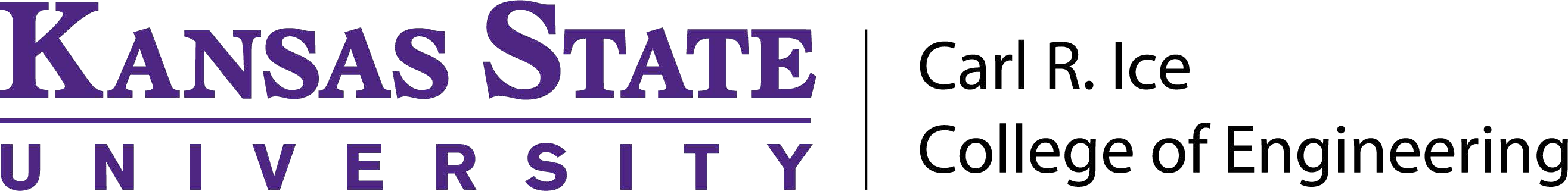 ROBERT I‐JEN AND SOPHIA SHUI‐KAN JUNG GRADUATE SCHOLARSHIP IN ENGINEERING DEADLINE: March 1, 2024DONOR: This scholarship was established by Robert I‐Jen (’68, MSME) and Sophia Shui‐Kan Jung to support Kansas State University, the Carl R. Ice College of Engineering and our graduate students.PURPOSE: This graduate scholarship recognizes outstanding engineering student(s) from the People’s Republic of China (PRC) or Republic of China (ROC).  This scholarship is a supplemental scholarship with an award level of $6,000 per year for doctorate students and $3,000 per year for master's students.ELIGIBILITY: An applicant for this scholarship must be an admitted student within a Carl R. Ice College of Engineering on‐campus graduate program. Master’s degree students must be in the thesis option. Recipient(s) of this scholarship must be citizens from the People’s Republic of China (PRC) or Republic of China (ROC). The scholarship is for one year and can be renewed once during a degree program.Scholarship recipients will need to re‐apply for the second year of the scholarship. Recipients of a K- State Engineering Ph.D. Fellowship are not eligible to receive a Jung Graduate Scholarship during the same academic year.TIMELINE:  Applications for this scholarship will be collected in March of each year. Funds will be awarded for the fall semester of the following academic year.SUBMISSION OF APPLICATION MATERIALS: The materials noted below should be submitted as a single pdf file to ergp@ksu.edu.Materials to be submitted by March 1, 2024 include:Jung Graduate Scholarship in Engineering Application Form (see form)Curriculum VitaVita should include academic history, publications, presentations, awards and honors, professional services and professional experiences.Letter of RecommendationLetter is required to be from a major professor or department head of a current K-State graduate student, or a professor/supervisor/K-State faculty member if the applicant is a new incoming student.Transcripts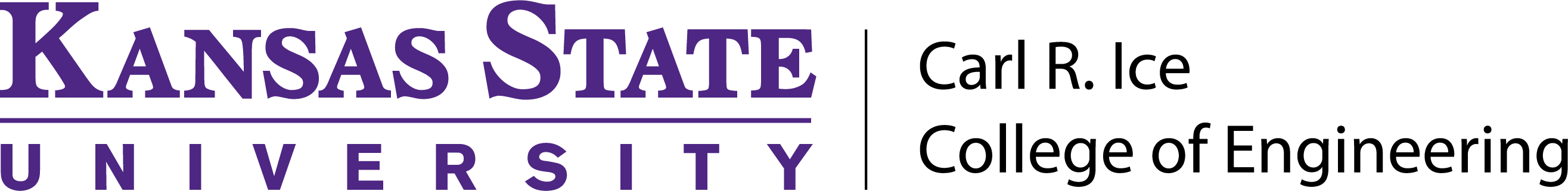 *Please note responses to questions on the next page of this application form are weighted heavily in the review process.																											Describe your research interests and goals (up to 500 words). Describe career plans after you complete your K-State graduate degree (up to 250 words).